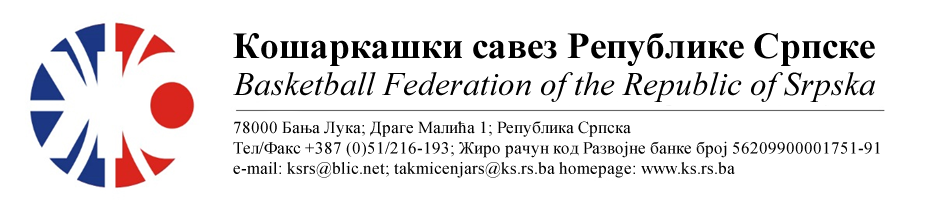 МИНИ ЛИГА РЕПУБЛИКЕ СРПСКЕ
СЕЗОНА 2022/2023 КОЛО	1			НАПОМЕНА: Службена лица су обавезна одмах, а најкасније у року 24 часа потврдити делегирање.Делегати образац бр.3 достављају до 15:00 следећег дана након одигране утакмице на е-маил :komesar@ks.rs.ba .Трошкове превоза службених лица обрачунавати по цијени горива 0.54 КМ.01.КК БУДУЋНОСТ ФАБРИКА КК СТАРС БАСКЕТМјестоДворанаТерминДелегат: Обрадовић ДраганДелегат: Обрадовић Драган1. Боровина Миодраг2. Тијанић Спасоје3. Тешановић АлександарБијељинаСД Гимназије09.04.202315:0002.КК ЈАХОРИНАКК БРАТУНАЦМјестоДворанаТерминДелегат: Ћеремиџић ДејанДелегат: Ћеремиџић Дејан1. Богдановић Срђан2. Домазет Никола3. Вуковић ДраганПалеСД Пеки08.04.202319:00Бијељина,04.04.2023.КОМЕСАР ТАКМИЧЕЊАМиодраг Ивановић ср.